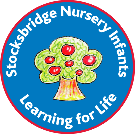 Stocksbridge Nursery Infant school                                   Key Concepts Music CompositionClap rhythms.Create a mixture of different sounds (long and short, loud and quiet, high and low).Choose sounds to create an effectPerformance Take part in singing, accurately following the melody.Follow instructions on how and when to sing or play an instrumentResponding to music Identify the beat of a tune.Re Evaluate music using musical vocabulary to identify areas of likes and dislikes.cognise changes in timbre, dynamics and pitchCommunicating musically Respond to music using subject specific vocabulary